VICTORIAN CIVIL AND ADMINISTRATIVE TRIBUNAL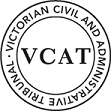 planning and environment DIVISIONOrderAmend namePursuant to clause 64 of Schedule 1 of the Victorian Civil & Administrative Tribunal Act 1998 the permit application is amended by changing the name of the permit applicant to:Dong Hui LinConditions changedThe decision of the responsible authority is varied.  The Tribunal directs that planning permit TPA/49913 must contain the conditions set out in planning permit TPA/49913 issued by the responsible authority on 7 June 2019 with the following modifications:Condition 1(a)(1) is deleted.Condition 1(g) is deleted.Conditions in the planning permit are renumbered accordingly.The responsible authority is directed to issue a modified planning permit in accordance with this order.  AppearancesReasonsOral reasons were delivered at the conclusion of the hearing.planning and environment LISTvcat reference No. P1525/2019Permit Application no. TPA/49913APPLICANTDong Hui Linresponsible authorityMonash City CouncilSUBJECT LAND40 Cratloe Road
MOUNT WAVERLEY  VIC  3149WHERE HELDMelbourneBEFOREJudith Perlstein, Member HEARING TYPEHearingDATE OF HEARING20 November 2019DATE OF ORDER20 November 2019Judith Perlstein Member For applicantMr Kyle O’Brien of David Lock Associates.For responsible authorityMr James Turner of Monash City Council.Judith PerlsteinMember 